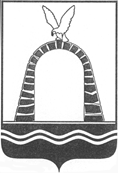 АДМИНИСТРАЦИЯ ГОРОДА БАТАЙСКАПОСТАНОВЛЕНИЕ20.02.2019 г.                                                             № 251		                                                  г. БатайскО внесении изменений в постановление Администрации города Батайска от 21.07.2017 № 1203 В соответствии с федеральным законом от 21.12.1994 № 68-ФЗ "О защите населения и территорий от чрезвычайных ситуаций природного и техногенного характера", постановлением Правительства Ростовской области от 24.01.2019 № 27 «О внесении изменений в постановление Правительства Ростовской области от 29.03.2012 № 239 «О  территориальной  (областной)  подсистеме единой государственной системы предупреждения и ликвидации чрезвычайных ситуаций»ПОСТАНОВЛЯЮ:1. Внести в постановление Администрации города Батайска от 21.07.2017 № 1203              «О городском звене территориальной (областной) подсистемы единой государственной системы предупреждения и ликвидации чрезвычайных ситуаций» следующие изменения: подпункт 24.3 пункта 24 приложения № 1 дополнить абзацем следующего содержания:«информирование населения о чрезвычайных ситуациях, их параметрах и масштабах, поражающих факторах, принимаемых мерах по обеспечению безопасности населения и территорий, приемах и способах защиты, порядке действий, правилах поведения в зоне чрезвычайной ситуации, о правах граждан в области защиты населения и территорий от чрезвычайных ситуаций и социальной защиты пострадавших, в том числе о праве получения предусмотренных законодательством Российской Федерации выплат, о порядке восстановления утраченных в результате чрезвычайных ситуаций документов.».2.  Настоящее   постановление   вступает   в   силу   со   дня   его   официального опубликования.3. Контроль за выполнением настоящего постановления возложить на заместителя главы Администрации города Батайска по жилищно-коммунальному хозяйству                   Беликова Д.С.Глава Администрациигорода Батайска				                                                                      Г.В. ПавлятенкоПостановление вносит МБУ «Управление гражданской защиты города Батайска»